西南交通大学青岛研究生院2018年硕士研究生招生复试及拟录取工作实施细则单位名称（公章）：青岛研究生院负责人签字：   年   月   日一、2018年研究生招生工作领导小组组长：  陈辉副组长：林建辉成员：  牟瑞芳 永远二、2018年硕士研究生招生复试及拟录取工作监督检查工作小组组长：陈辉成员：朱德贵  肖守讷三、复试办法1.第一志愿报考考生复试人选基本要求2. 复试方式及内容复试形式由笔试、面试（口试）组成。笔试及面试（口试）要求见下表。3.资格审查及需准备材料（1）考生提供以下材料：·有效身份证原件及一份复印件（请在复印件右上角注明考生本人的自编号和姓名）。·毕业证书（应届生带学生证）原件及一份复印件（请在复印件右上角注明考生本人的自编号和姓名）。·两张一寸免冠照片（体检表及复试表格用）。·考生书面自述（包括政治表现、外语水平、业务和科研能力、研究计划等）及政审表（需加盖考生所属人事档案部门公章）（请在右上角注明考生本人的自编号）。（下载并填写“附件1：西南交通大学青岛研究生院2018年非全日制硕士研究生考生书面自述”及“附件2：西南交通大学青岛研究生院2018年非全日制硕士研究生复试政审表”，并用A4纸打印）·“西南交通大学2018年硕士研究生调剂意向征集表”(附件3)·大学期间成绩单原件或档案中成绩单复印件（加盖档案单位红章）（请在右上角注明考生本人的自编号）。（注：应届考生请提供截至本学期的最新成绩单）·复试费缴费凭据；（2）由于各专业复试时间不同，资格审查时间地点另行通知。请关注后续在西南交通大学研究生招生网（gs.swjtu.edu.cn）发布的通知。（3）对不符合报考条件者，不予复试。（4）凡未进行资格审查或资格审查未通过的考生一律不予录取。4.复试程序、时间、地点：5.复试总成绩复试总成绩=笔试成绩（满分100分）*0.5+面试成绩（满分100分）*0.5四、考生调剂复试基本要求1.符合以下条件的考生均可向我院申请调剂复试。（1）调入专业初试成绩要求（2）符合“西南交通大学2018年硕士研究生招生复试及拟录取工作实施办法”所规定的条件。（3）符合招生简章中规定的调入专业的报考条件。（4）第一志愿报考专业与调入专业相同或相近。考生初试科目应与调入专业初试科目相同或相近，其中统考科目原则上应相同。（5）考试科目为英语二的专业不能调剂至考试科目为英语一的专业，考试科目为数学二的专业不能调剂至考试科目为数学一的专业，考试科目为数学三的专业不能调剂至考试科目为数学一或数学二的专业。（6）能够在青岛脱产研究学习。2.调剂系统开放时间3.调剂流程第一步：学院登录中国研究生招生信息 (公网网址：http://yz.chsi.com.cn，教育网网址：http://yz.chsi.cn) 后台管理系统公布接收调剂考生的学科专业、调剂登录时间、调剂复试缺额等信息。第二步：符合我院调剂要求的考生在规定时间登录“全国硕士研究生招生调剂服务系统”(http://yz.chsi.com.cn/yztj/ )填写调剂申请志愿。第三步：学院于结束调剂报名后登录中国研究生招生信息 (公网网址：http://yz.chsi.com.cn，教育网网址：http://yz.chsi.cn) 后台管理系统对申请调剂考生情况进行审核，并向审核通过的考生发送复试通知。第四步：考生登录“全国硕士研究生招生调剂服务系统”(http://yz.chsi.com.cn/yztj/ )接收复试通知，并按要求按时参加复试。4.调剂考生复试人选名额5.确定调剂考生复试人选原则调剂过程中，符合调剂考生复试人选基本要求，综合考虑初试成绩、学习工作经历、学业表现、获奖情况、实践活动等情况择优确定复试人选，并发送复试通知。在调剂申请志愿解锁后未收到我校复试通知的考生，可自行修改调剂申请志愿。青岛研究生院只接受一次调剂，若第一次复试未达到招生计划，不再进行第二次调剂工作。五、体格检查1．参加复试的所有考生须进行体检。体检须在二级甲等以上医院进行，体检标准参照教育部、卫生部、中国残联印发的《普通高等学校招生体检工作意见》（教学[2003]3号）和四川省招考委、省教育厅《关于转发<教育部办公厅、卫生部办公厅关于普通高等学校招生学生入学身体检查取消乙肝项目检测有关问题的通知>的通知》（川招考委[2010]9）号）执行。2.为方便考生，学校集中安排的2018年硕士研究生招生复试体检如下表（考生可选择在我校医院或其他二级甲等以上医院进行体检）：3.体检程序：第一步：参加复试的考生在我校研究生招生信息网（http://yz.swjtu.edu.cn）上下载《四川省研究生招生考生体格检查表》（本次体检只须进行表格中所列的项目，表格中未列项目不做要求）、填写相关信息后用A4纸（单页）打印一份并粘贴照片。第二步：选择在我校医院进行体检的考生在网上交纳体检费（交费办法及程序详见第六条）。第三步：考生持打印的网上交费凭据和《四川省研究生招生考生体格检查表》到我校医院进行体检。第四步：体检完成后考生到相应学院参加复试并将加盖医院体检专用章的《四川省研究生招生考生体格检查表》交至学院。六、关于复试费用的收取1.交费标准：(1)根据《四川省发展和改革委员会四川省财政厅关于规范全省教育系统考试考务行政事业性收费的通知》（川发改价格[2012]641号文件）的规定，参加我校2018年硕士研究生招生复试的考生须交纳复试费120元/人。(2) 根据四川省物价部门有关规定，研究生招生复试体检费为29.6元/人。2.交费时间：2018年3月26日8:00-4月16日24:00，逾期不再办理。3. 交费方式：所有参加我校复试考生（含调剂复试考生）的复试费和选择在我校医院体检考生的体检费均在网上缴纳，缴纳方式有两种，具体如下。(1)微信支付第一步：微信扫描二维码，关注西南交通大学计划财务处微信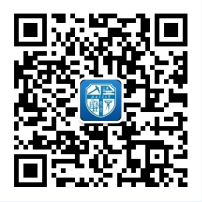 第二步：点击缴费→马上缴费第三步：输入用户名及密码默认用户名为身份证号；默认密码为111111第四步：勾选需要交纳的费用项，点击支付，在弹出的界面输入支付密码，至支付完成。第五步：登陆网址http://cwjf.swjtu.edu.cn/payment/，选择缴费历史查询，在打印订单处打印凭据。(2)易宝支付第一步：登录网上缴费平台。网址：http://cwjf.swjtu.edu.cn/payment/默认账号：身份证号密码：初始密码为111111第二步：选择支付费用。在“费用支付”——>“费用项列表”中选择费用项（复试费为必选项、体检费为可选项）。第三步：支付。根据自身情况选择微信扫码支付或对应的银行进行网上银行支付。第四步：打印凭据。支付成功后系统会自动跳出支付信息打印界面（该凭据可重复打印，方法为：登录后进入“缴费历史查询”，在“打印订单”处打印），PS：只交纳复试费的考生只需打印一份交费凭据（交费总额为120元）、同时交纳了复试费和体检费的考生需打印两份交费凭据（交费总额为149.6元）。通过方式(1)或(2)缴费完成后，选择在我校医院体检的考生须持《四川省研究生招生考生体格检查表》到我校医院体检，并将其中一份交费凭据交至校医院；所有参加复试的考生须先交费后持打印的凭据到所在学院参加复试。特别注意：1. 各项费用经网上交费成功则一律不予退还，请不参加复试或体检的考生切勿交费，否则后果自负。2. 因数据传递原因，调剂考生在接到复试通知的次日方可进行网上交费。七、拟录取1.拟录取原则（1）未通过或未完成学历（学籍）审核的考生不予录取；凡未进行资格审查或资格审查未通过者一律不予录取，报考资格不符合规定的（包括经考生确认的报考信息填写错误引起的）考生不予录取，所有考生均不能修改报考信息。（2）政审不合格者不予录取。（3）复试笔试成绩必须大于等于60分，即复试笔试成绩不合格者（低于60分）不予录取。（4）复试面试成绩必须大于等于60分，即复试面试成绩不合格者（低于60分）不予录取。（5）复试总成绩必须大于等于60分，即复试总成绩不合格者（低于60分）不予录取。（6）综合成绩必须大于等于60分，即综合成绩不合格者（低于60分）不予录取。（7）优先录取第一志愿报考西南交通大学青岛研究生院考生。（8）按综合总成绩由高到低分专业择优录取。2. 拟录取综合成绩计算办法：综合成绩=初试总成绩÷5×0.5+复试成绩×0.5八、考生信息采集及身份验证对于未在我校考点（代码：5102）参加考试的考生要在复试前进行指纹采集。（时间：2018年3月26日-4月7日每个工作日上午9:00-11:30、下午2:30-4:30，地点：九里校区4号就学楼（逸夫馆）4104室，研招办将向每位完成指纹采集的考生发放一张带有工作人员签字章的资格审查表，考生须持此表参加相应学院的复试），对于在我校考点参加考试的考生不必再进行指纹采集；所有未进行指纹采集考生的复试及拟录取一律无效。九、其他1.招生联系方式联系人：黄老师    联系电话：028-87600722电子邮箱：amsec@163.com  通信地址：四川省成都市金牛区西南交通大学焊接实验室转青岛研究生院邮编：6100312.监督举报学院按照“公平、公正、公开”的原则开展复试工作，并接受社会和考生监督。学院设立2018年硕士研究生招生复试及拟录取工作举报方式如下：举报邮箱：yjsbgs@swjtu.edu.cn,cnyzb@swjtu.edu.cn举报电话：028-87600617,028-66366560受理部门：西南交通大学研招办、纪委（监察处）通讯地址：四川省成都市高新区西部园区西南交通大学邮政编码：6117563.本复试通知及实施细则的最终解释权归西南交通大学青岛研究生院。4.未尽事宜以《西南交通大学2018年硕士研究生招生复试及拟录取工作实施办法》的规定为准。5.复试名单采用网上通知形式，放弃复试的考生请尽快与我们联系。附件1.西南交通大学青岛研究生院2018年非全日制硕士研究生考生书面自述2.西南交通大学青岛研究生院2018年非全日制硕士研究生复试政审表3.西南交通大学2018年硕士研究生调剂意向征集表西南交通大学青岛研究生院2018年3月25日西南交通大学青岛研究生院非全日制硕士研究生考生书面自述 考生签名：                       年    月    日西南交通大学青岛研究生院2018年非全日制硕士研究生复试政审表自编号：备 注： 1.请复试考生携带此政审表参加复试，复试时要提交到学院研究生教务员处； 2.政审表须加盖可以独立对外的基层党委组织部门或人事部门的公章； 3.未提交政审表的考生，学院将不予考虑录取。西南交通大学2018年硕士研究生调剂意向征集表非全日制研究生可采取多种方式和灵活时间安排学习，可同时获得毕业证（标注“非全日制”）及学位证，其证书与全日制研究生证书具有同等法律地位和相同效力。学费标准与相同学科全日制研究生相同，学校不提供奖助。非定向的非全日制研究生可自主择业。序号专业代码专业名称初试成绩总分要求单科成绩要求单科成绩要求序号专业代码专业名称初试成绩总分要求单科（满分=100分）单科（满分＞100分）1085201机械工程26034512085234车辆工程26034513085207电气工程26034514085204材料工程26034515085237工业设计工程2603451序号专业代码专业名称笔试及面试要求1085201机械工程与机械工程学院非全日制机械工程专业复试笔试及面试要求相同，请关注后续在西南交通大学研究生招生网（gs.swjtu.edu.cn）及机械工程学院发布的通知。2085234车辆工程与机械工程学院非全日制车辆工程专业复试笔试及面试要求相同，请关注后续在西南交通大学研究生招生网（gs.swjtu.edu.cn）及机械工程学院发布的通知。3085207电气工程与电气工程学院非全日制电气工程专业复试笔试及面试要求相同，请关注后续在西南交通大学研究生招生网（gs.swjtu.edu.cn）及电气工程学院发布的通知。4085204材料工程与材料科学与工程学院全日制材料工程专业复试笔试及面试要求相同。请关注后续在西南交通大学研究生招生网（gs.swjtu.edu.cn）及材料科学与工程学院发布的通知。5085237工业设计工程与建筑与设计学院非全日制工业设计工程专业复试笔试及面试要求相同，请关注后续在西南交通大学研究生招生网（gs.swjtu.edu.cn）及建筑与设计学院发布的通知。序号专业代码专业名称复试程序、时间、地点1085201机械工程复试在成都进行，资格审查时间为2018年3月29日下午14:00，地点：西南交通大学九里校区2214（暂定）；笔试时间为2018年3月30日下午14:30，地点：西南交通大学九里校区逸夫馆（暂定），面试时间为2018年3月31日全天，地点：西南交通大学九里校区机械馆及各大系所会议室。详情另行通知，请关注后续在西南交通大学研究生招生网（gs.swjtu.edu.cn）或机械工程学院发布的通知。2085234车辆工程复试在成都进行，资格审查时间为2018年3月29日下午14:00，地点：西南交通大学九里校区2214（暂定）；笔试时间为2018年3月30日下午14:30，地点：西南交通大学九里校区逸夫馆（暂定），面试时间为2018年3月31日全天，地点：西南交通大学九里校区机械馆及各大系所会议室。详情另行通知，请关注后续在西南交通大学研究生招生网（gs.swjtu.edu.cn）或机械工程学院发布的通知。3085207电气工程资格审查时间为2018年3月28日9:00-11:30,下午14:30-17:00，地点：西南交通大学犀浦校区电气馆10204（研究生办公室）；笔试时间为2018年3月28日晚上19:30-21:30，地点：西南交通大学犀浦校区10号楼（电气馆）二楼大厅查询，面试时间为2018年3月30日上午9：00开始，地点：请考生在面试前半小时到西南交通大学犀浦校区10号楼（电气馆）二楼大厅看复试分组公告。详情另行通知，请关注后续在西南交通大学研究生招生网（gs.swjtu.edu.cn）或电气工程学院发布的通知。4085204材料工程复试在成都进行，详情另行通知，请关注后续在西南交通大学研究生招生网（gs.swjtu.edu.cn）或材料科学与工程学院发布的通知。5085237工业设计工程复试在成都进行，详情另行通知，请关注后续在西南交通大学研究生招生网（gs.swjtu.edu.cn）或建筑与设计学院发布的通知。序号专业代码专业名称总分要求单科成绩要求单科成绩要求序号专业代码专业名称总分要求单科（满分=100分）单科（满分＞100分）1085201机械工程30045602085234车辆工程26545603085207电气工程32045604085204材料工程29045605085237工业设计工程3004560序号专业代码专业名称接受复试调剂报名时间序号专业代码专业名称接受复试调剂报名时间1085201机械工程3月26日上午10:00至3月27日上午10:002085234车辆工程3月26日上午10:00至3月27日上午10:003085207电气工程3月26日上午10:00至3月27日上午10:004085204材料工程3月26日上午10:00至3月27日上午10:005085237工业设计工程3月26日上午10:00至3月27日上午10:00序号专业代码专业名称调剂考生复试人选名额（人）1085201机械工程92085234车辆工程143085207电气工程194085204材料工程245085237工业设计工程14合计合计8080日期时间地点3月26-4月16日(节假日除外)上午8:30-12:00、下午2:00—5:30犀浦校区校医院考生姓名报考专业自编号统考总分政治外语数学专业课应届考生非应届考生政治表现：政治表现：政治表现：政治表现：政治表现：政治表现：政治表现：外语水平：外语水平：外语水平：外语水平：外语水平：外语水平：外语水平：业务和科研能力（参加过的项目、发表的文章、获奖情况等等）:业务和科研能力（参加过的项目、发表的文章、获奖情况等等）:业务和科研能力（参加过的项目、发表的文章、获奖情况等等）:业务和科研能力（参加过的项目、发表的文章、获奖情况等等）:业务和科研能力（参加过的项目、发表的文章、获奖情况等等）:业务和科研能力（参加过的项目、发表的文章、获奖情况等等）:业务和科研能力（参加过的项目、发表的文章、获奖情况等等）:研究计划（拟研究方向、今后打算等等）:研究计划（拟研究方向、今后打算等等）:研究计划（拟研究方向、今后打算等等）:研究计划（拟研究方向、今后打算等等）:研究计划（拟研究方向、今后打算等等）:研究计划（拟研究方向、今后打算等等）:研究计划（拟研究方向、今后打算等等）:姓名性 别性 别出生日期出生日期民族政治面貌政治面貌入团年月入团年月入党日期年月日年月日转正日期转正日期 年 月  日 年 月  日入学后党组织关系是否转入我校入学后党组织关系是否转入我校□是  □否报考专业入学方式入学方式□推免□统考□单考 □联考□推免□统考□单考 □联考攻读学位攻读学位□工学硕士 报考专业入学方式入学方式□推免□统考□单考 □联考□推免□统考□单考 □联考攻读学位攻读学位□全日制专业硕士现工作、学习单位现工作、学习单位有何特长联系电话、Email主要获奖情况：主要获奖情况：主要获奖情况：主要获奖情况：主要获奖情况：主要获奖情况：主要获奖情况：主要获奖情况：主要获奖情况：主要获奖情况：思想政治表现自述：签名：年月日思想政治表现自述：签名：年月日思想政治表现自述：签名：年月日思想政治表现自述：签名：年月日思想政治表现自述：签名：年月日思想政治表现自述：签名：年月日思想政治表现自述：签名：年月日思想政治表现自述：签名：年月日思想政治表现自述：签名：年月日思想政治表现自述：签名：年月日以下由单位填写（暂无工作学习单位的，由户籍所在地村委、居委会党组织或档案保管单位人事部门填写、盖章）以下由单位填写（暂无工作学习单位的，由户籍所在地村委、居委会党组织或档案保管单位人事部门填写、盖章）以下由单位填写（暂无工作学习单位的，由户籍所在地村委、居委会党组织或档案保管单位人事部门填写、盖章）以下由单位填写（暂无工作学习单位的，由户籍所在地村委、居委会党组织或档案保管单位人事部门填写、盖章）以下由单位填写（暂无工作学习单位的，由户籍所在地村委、居委会党组织或档案保管单位人事部门填写、盖章）以下由单位填写（暂无工作学习单位的，由户籍所在地村委、居委会党组织或档案保管单位人事部门填写、盖章）以下由单位填写（暂无工作学习单位的，由户籍所在地村委、居委会党组织或档案保管单位人事部门填写、盖章）以下由单位填写（暂无工作学习单位的，由户籍所在地村委、居委会党组织或档案保管单位人事部门填写、盖章）以下由单位填写（暂无工作学习单位的，由户籍所在地村委、居委会党组织或档案保管单位人事部门填写、盖章）以下由单位填写（暂无工作学习单位的，由户籍所在地村委、居委会党组织或档案保管单位人事部门填写、盖章）在本单位的现实表现：在本单位的现实表现：在本单位的现实表现：在本单位的现实表现：在本单位的现实表现：在本单位的现实表现：在本单位的现实表现：在本单位的现实表现：在本单位的现实表现：在本单位的现实表现：有无其他重大历史问题或违法违纪行为，受过何种处分或处理，结论及本人认识如何：有无其他重大历史问题或违法违纪行为，受过何种处分或处理，结论及本人认识如何：有无其他重大历史问题或违法违纪行为，受过何种处分或处理，结论及本人认识如何：有无其他重大历史问题或违法违纪行为，受过何种处分或处理，结论及本人认识如何：有无其他重大历史问题或违法违纪行为，受过何种处分或处理，结论及本人认识如何：有无其他重大历史问题或违法违纪行为，受过何种处分或处理，结论及本人认识如何：有无其他重大历史问题或违法违纪行为，受过何种处分或处理，结论及本人认识如何：有无其他重大历史问题或违法违纪行为，受过何种处分或处理，结论及本人认识如何：有无其他重大历史问题或违法违纪行为，受过何种处分或处理，结论及本人认识如何：有无其他重大历史问题或违法违纪行为，受过何种处分或处理，结论及本人认识如何：以上政审情况属实。以上政审情况属实。以上政审情况属实。以上政审情况属实。以上政审情况属实。以上政审情况属实。以上政审情况属实。以上政审情况属实。以上政审情况属实。以上政审情况属实。负责人签名：负责人签名：负责人签名：负责人签名：单位签章：单位签章：单位签章：单位签章：年    月 日年    月 日考生编号姓名性别报考院系报考专业名称联系电话毕业学校调剂意向调剂意向调剂意向调剂意向1. 仅限参加土木工程学院、机械工程学院、电气工程学院、交通运输与物流学院、建筑与设计学院复试的考生1. 仅限参加土木工程学院、机械工程学院、电气工程学院、交通运输与物流学院、建筑与设计学院复试的考生1. 仅限参加土木工程学院、机械工程学院、电气工程学院、交通运输与物流学院、建筑与设计学院复试的考生1. 仅限参加土木工程学院、机械工程学院、电气工程学院、交通运输与物流学院、建筑与设计学院复试的考生一、是否愿意调剂非全日制：□愿意调剂非全日制 □不愿意调剂非全日制二、如愿意调剂非全日制再填以下选项：1、是否愿意前往青岛研究生院学习（机械工程学院、电气工程学院、建筑与设计学院）□愿意 □不愿意2、是否愿意前往唐山研究生院学习（土木工程学院、交通运输与物流学院）□愿意 □不愿意所填写内容表代本人调剂意愿，学校可根据意愿进行拟录取，对于因更改意向，所导致的一切后果（包括取消录取资格等后果）由本人自行承担。本人签字：年月日一、是否愿意调剂非全日制：□愿意调剂非全日制 □不愿意调剂非全日制二、如愿意调剂非全日制再填以下选项：1、是否愿意前往青岛研究生院学习（机械工程学院、电气工程学院、建筑与设计学院）□愿意 □不愿意2、是否愿意前往唐山研究生院学习（土木工程学院、交通运输与物流学院）□愿意 □不愿意所填写内容表代本人调剂意愿，学校可根据意愿进行拟录取，对于因更改意向，所导致的一切后果（包括取消录取资格等后果）由本人自行承担。本人签字：年月日一、是否愿意调剂非全日制：□愿意调剂非全日制 □不愿意调剂非全日制二、如愿意调剂非全日制再填以下选项：1、是否愿意前往青岛研究生院学习（机械工程学院、电气工程学院、建筑与设计学院）□愿意 □不愿意2、是否愿意前往唐山研究生院学习（土木工程学院、交通运输与物流学院）□愿意 □不愿意所填写内容表代本人调剂意愿，学校可根据意愿进行拟录取，对于因更改意向，所导致的一切后果（包括取消录取资格等后果）由本人自行承担。本人签字：年月日一、是否愿意调剂非全日制：□愿意调剂非全日制 □不愿意调剂非全日制二、如愿意调剂非全日制再填以下选项：1、是否愿意前往青岛研究生院学习（机械工程学院、电气工程学院、建筑与设计学院）□愿意 □不愿意2、是否愿意前往唐山研究生院学习（土木工程学院、交通运输与物流学院）□愿意 □不愿意所填写内容表代本人调剂意愿，学校可根据意愿进行拟录取，对于因更改意向，所导致的一切后果（包括取消录取资格等后果）由本人自行承担。本人签字：年月日2. 仅限参加数学学院、材料科学与工程学院、牵引动力国家重点实验室复试的考生2. 仅限参加数学学院、材料科学与工程学院、牵引动力国家重点实验室复试的考生2. 仅限参加数学学院、材料科学与工程学院、牵引动力国家重点实验室复试的考生2. 仅限参加数学学院、材料科学与工程学院、牵引动力国家重点实验室复试的考生一、是否愿意调剂非全日制（材料科学与工程学院、牵引动力国家重点实验室的考生）□愿意调剂非全日制 □不愿意调剂非全日制是否愿意前往青岛研究生院学习（材料科学与工程学院、牵引动力国家重点实验室的考生）□愿意 □不愿意是否愿意前往唐山研究生院学习（数学学院）□愿意 □不愿意所填写内容表代本人调剂意愿，学校可根据意愿进行拟录取，对于因更改意向，所导致的一切后果（包括取消录取资格等后果）由本人自行承担。本人签字：年月日一、是否愿意调剂非全日制（材料科学与工程学院、牵引动力国家重点实验室的考生）□愿意调剂非全日制 □不愿意调剂非全日制是否愿意前往青岛研究生院学习（材料科学与工程学院、牵引动力国家重点实验室的考生）□愿意 □不愿意是否愿意前往唐山研究生院学习（数学学院）□愿意 □不愿意所填写内容表代本人调剂意愿，学校可根据意愿进行拟录取，对于因更改意向，所导致的一切后果（包括取消录取资格等后果）由本人自行承担。本人签字：年月日一、是否愿意调剂非全日制（材料科学与工程学院、牵引动力国家重点实验室的考生）□愿意调剂非全日制 □不愿意调剂非全日制是否愿意前往青岛研究生院学习（材料科学与工程学院、牵引动力国家重点实验室的考生）□愿意 □不愿意是否愿意前往唐山研究生院学习（数学学院）□愿意 □不愿意所填写内容表代本人调剂意愿，学校可根据意愿进行拟录取，对于因更改意向，所导致的一切后果（包括取消录取资格等后果）由本人自行承担。本人签字：年月日一、是否愿意调剂非全日制（材料科学与工程学院、牵引动力国家重点实验室的考生）□愿意调剂非全日制 □不愿意调剂非全日制是否愿意前往青岛研究生院学习（材料科学与工程学院、牵引动力国家重点实验室的考生）□愿意 □不愿意是否愿意前往唐山研究生院学习（数学学院）□愿意 □不愿意所填写内容表代本人调剂意愿，学校可根据意愿进行拟录取，对于因更改意向，所导致的一切后果（包括取消录取资格等后果）由本人自行承担。本人签字：年月日3. 仅限除1、2项所涉及学院复试的考生3. 仅限除1、2项所涉及学院复试的考生3. 仅限除1、2项所涉及学院复试的考生3. 仅限除1、2项所涉及学院复试的考生是否愿意调剂非全日制□愿意调剂非全日制 □不愿意调剂非全日制所填写内容表代本人调剂意愿，学校可根据意愿进行拟录取，对于因更改意向，所导致的一切后果（包括取消录取资格等后果）由本人自行承担。本人签字：年月日是否愿意调剂非全日制□愿意调剂非全日制 □不愿意调剂非全日制所填写内容表代本人调剂意愿，学校可根据意愿进行拟录取，对于因更改意向，所导致的一切后果（包括取消录取资格等后果）由本人自行承担。本人签字：年月日是否愿意调剂非全日制□愿意调剂非全日制 □不愿意调剂非全日制所填写内容表代本人调剂意愿，学校可根据意愿进行拟录取，对于因更改意向，所导致的一切后果（包括取消录取资格等后果）由本人自行承担。本人签字：年月日是否愿意调剂非全日制□愿意调剂非全日制 □不愿意调剂非全日制所填写内容表代本人调剂意愿，学校可根据意愿进行拟录取，对于因更改意向，所导致的一切后果（包括取消录取资格等后果）由本人自行承担。本人签字：年月日